TABLA PARA EVALUAR FLUIDEZ LECTORA EN LA ECS Y CCS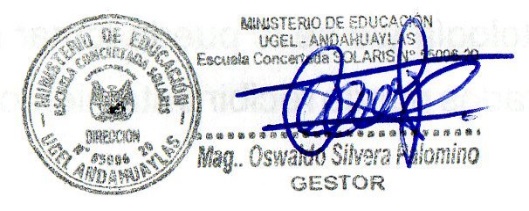 Fluidez Según Estándar del Banco MundialPeriodo del añoPalabras correctas x minutoPRIMER GRADO                                   (35 palabras por minuto)1º Trimestre (Marzo)7 a 9PRIMER GRADO                                   (35 palabras por minuto)2º Trimestre (Agosto)10 a 21PRIMER GRADO                                   (35 palabras por minuto)3º Trimestre (Diciembre)22 a 35SEGUNDO GRADO                (60 palabras por minuto)1º Trimestre (Marzo)35 a 38SEGUNDO GRADO                (60 palabras por minuto)2º Trimestre (Agosto)39 a 49SEGUNDO GRADO                (60 palabras por minuto)3º Trimestre (Diciembre)50 a 60TERCER GRADO                     (90 palabras por minuto)1º Trimestre (Marzo)60 a 65TERCER GRADO                     (90 palabras por minuto)2º Trimestre (Agosto)66 a 74TERCER GRADO                     (90 palabras por minuto)3º Trimestre (Diciembre)75 a 90CUARTO GRADO                 (110 palabras por minuto)1º Trimestre (Marzo)90 - 95CUARTO GRADO                 (110 palabras por minuto)2º Trimestre (Agosto)96 a 100CUARTO GRADO                 (110 palabras por minuto)3º Trimestre (Diciembre)101 a 110QUINTO GRADO(130 palabras por minuto)1º Trimestre (Marzo)110 a 115QUINTO GRADO(130 palabras por minuto)2º Trimestre (Agosto)116 a 125QUINTO GRADO(130 palabras por minuto)3º Trimestre (Diciembre)125 a 130SEXTO GRADO                                (150 palabras por minuto)1º Trimestre (Marzo)130 a 135SEXTO GRADO                                (150 palabras por minuto)2º Trimestre (Agosto)136  a 141SEXTO GRADO                                (150 palabras por minuto)3º Trimestre (Diciembre)142 a 1501ER GRADO SECUNDARIA          (170 palabras por minuto)1º Trimestre (Marzo)150 a 1551ER GRADO SECUNDARIA          (170 palabras por minuto)2º Trimestre (Agosto)156  a 1611ER GRADO SECUNDARIA          (170 palabras por minuto)3º Trimestre (Diciembre)162 a 1702DO GRADO SECUNDARIA          (190 palabras por minuto)1º Trimestre (Marzo)170 a 1752DO GRADO SECUNDARIA          (190 palabras por minuto)2º Trimestre (Agosto)176  a 1812DO GRADO SECUNDARIA          (190 palabras por minuto)3º Trimestre (Diciembre)182 a 1903ER GRADO SECUNDARIA          (210 palabras por minuto)1º Trimestre (Marzo)190 a 1953ER GRADO SECUNDARIA          (210 palabras por minuto)2º Trimestre (Agosto)196  a 2013ER GRADO SECUNDARIA          (210 palabras por minuto)3º Trimestre (Diciembre)202 a 2104TO GRADO SECUNDARIA          (230 palabras por minuto)1º Trimestre (Marzo)210 a 2154TO GRADO SECUNDARIA          (230 palabras por minuto)2º Trimestre (Agosto)216  a 2214TO GRADO SECUNDARIA          (230 palabras por minuto)3º Trimestre (Diciembre)222 a 230Semáforo de LecturaRojoAnaranjadoverdeAzulPrimeroLeo menos de 97 a 910 a 2122 a 35SegundoLeo menos de 3535 a 3839 a 4950 a 60TerceroLeo menos de 6060 a 6566 a 7475 a 90CuartoLeo menos de 9090 - 9596 a 100101 a 110QuintoLeo menos de 110110 a 115116 a 125125 a 130SextoLeo menos de 130130 a 135136 a 141142 a 150Primero SecundariaLeo menos de 150150 a 155156 a 161162 a 170Segundo SecundariaLeo menos de 170170 a 175176 a 181182 a 190Tercero SecundariaLeo menos de 190191 a 195196 a 201202 a 210Cuarto SecundariaLeo menos de 210210 a 215216 a 221222 a 230Quinto SecundariaLeo menos de 230230 - 235236 a 241242 a 250